علم الفيروسات العامحدق 250أسماء الطالبات:اسم التجربة:الهدف منها:الأدوات:طريقة العمل:النتيجة:التعليق:King Saud UniversityFaculty of ScienceBotany and Microbiology Dept.     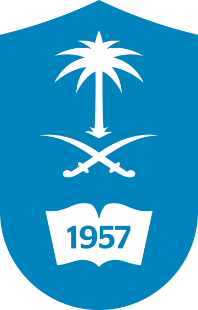 جامعة الملك سعودكلية العلومقسم النبات والأحياء الدقيقةالاسم العلمي للعائلاسم الفيروسدرجة الحرارةعدد النقط المحليةSolanum melongenaTMV34 درجة مئويةSolanum melongenaTMV50 درجة مئويةSolanum melongenaTMV70 درجة مئويةSolanum melongenaTMV100 درجة مئوية